Oxford Adventurer & Pathfinder Calendar 2020/21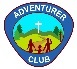 Oxford Adventurer & Pathfinder Calendar 2020/21Oxford Adventurer & Pathfinder Calendar 2020/21Oxford Adventurer & Pathfinder Calendar 2020/21Oxford Adventurer & Pathfinder Calendar 2020/21Oxford Adventurer & Pathfinder Calendar 2020/21Oxford Adventurer & Pathfinder Calendar 2020/21Oxford Adventurer & Pathfinder Calendar 2020/21Oxford Adventurer & Pathfinder Calendar 2020/21Oxford Adventurer & Pathfinder Calendar 2020/21Oxford Adventurer & Pathfinder Calendar 2020/21Oxford Adventurer & Pathfinder Calendar 2020/21Oxford Adventurer & Pathfinder Calendar 2020/21Oxford Adventurer & Pathfinder Calendar 2020/21Oxford Adventurer & Pathfinder Calendar 2020/21Oxford Adventurer & Pathfinder Calendar 2020/21Oxford Adventurer & Pathfinder Calendar 2020/21Oxford Adventurer & Pathfinder Calendar 2020/21Oxford Adventurer & Pathfinder Calendar 2020/21Oxford Adventurer & Pathfinder Calendar 2020/21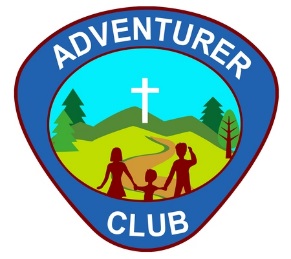 September 2020GENERAL/SPIRITUAL DISCOVERYSeptember 2020GENERAL/SPIRITUAL DISCOVERYSeptember 2020GENERAL/SPIRITUAL DISCOVERYSeptember 2020GENERAL/SPIRITUAL DISCOVERYOctober 2020SPIRITUAL DISCOVERYOctober 2020SPIRITUAL DISCOVERYOctober 2020SPIRITUAL DISCOVERYOctober 2020SPIRITUAL DISCOVERYNovember 2020SERVING OTHERSNovember 2020SERVING OTHERSNovember 2020SERVING OTHERSNovember 2020SERVING OTHERSDecember 2020 SERVING OTHERSDecember 2020 SERVING OTHERSDecember 2020 SERVING OTHERSDecember 2020 SERVING OTHERSJanuary 2021 FRIENDSHIP DEVELOPMENTJanuary 2021 FRIENDSHIP DEVELOPMENTJanuary 2021 FRIENDSHIP DEVELOPMENTJanuary 2021 FRIENDSHIP DEVELOPMENTFebruary 2021HEALTH & FITNESSFebruary 2021HEALTH & FITNESSFebruary 2021HEALTH & FITNESSFebruary 2021HEALTH & FITNESS1Tu1Th1Su1Tu1FrNew Year's DayNew Year's Day1Mo52We2Fr2MoTLT 2021 REGISTRATION DEADLINE452We2Sa2Tu3Th3Sa3Tu3Th3Su3We4Fr4Su4We4Fr4Mo14Th5Sa5Mo415Th5Sa5Tu5Fr6Su6Tu6Fr6Su6We6Sa7Mo377We7SaSTAFF MEETINGSTAFF MEETING7Mo507Th7Su8Tu8Th8Su8Tu8Fr8Mo69We9Fr9Mo469We9SaPATHFINDERS/ADVENTURERSSTAFF MEETINGPATHFINDERS/ADVENTURERSSTAFF MEETING9Tu10Th10SaPATHFINDERS/ADVENTURERSOUTREACHPATHFINDERS/ADVENTURERSOUTREACH10Tu10Th10Su10We11Fr11Su11We11Fr11Mo211Th12SaPATHFINDERS/ADVENTURERSSTAFF MEETINGPATHFINDERS/ADVENTURERSSTAFF MEETING12Mo4212Th12SaPATHFINDERS/ADVENTURERSSTAFF MEETINGPATHFINDERS/ADVENTURERSSTAFF MEETING12Tu12Fr13Su13Tu13FrINVESTITURE PRACTICEINVESTITURE PRACTICE13Su13We13SaPATHFINDERS/ADVENTURERSSTAFF MEETINGPATHFINDERS/ADVENTURERSSTAFF MEETING14Mo3814We14Sa2020 INVESTITURE2020 INVESTITURE14Mo5114Th14Su15Tu15Th15Su15Tu15Fr?Induction Service?Induction Service15Mo716We16Fr16Mo4716We16SaPATHFINDERS/ADVENTURERSPATHFINDERS/ADVENTURERS16Tu17Th17SaPATHFINDERS/ADVENTURERSSTAFF MEETINGPATHFINDERS/ADVENTURERSSTAFF MEETING17Tu17Th17Su17We18Fr2020 ASSESSMENT2020 ASSESSMENT18Su18We18Fr18Mo318Th19SaWORLD PATHFINDER DAYWORLD PATHFINDER DAY19Mo4319Th19Sa19Tu19Fr20Su20Tu20Fr20Su20We20SaPATHFINDERS/ADVENTURERSPATHFINDERS/ADVENTURERS21Mo3921We21SaPATHFINDERS/ADVENTURERSPATHFINDERS/ADVENTURERS21Mo5221Th21Su22Tu22Th22Su22Tu22Fr22Mo823We23Fr23Mo4823We23Sa23Tu24Th24Sa24Tu24Th24Su24We25Fr25Su25We25FrChristmas DayChristmas Day25Mo425Th26Sa26Mo4426Th26SaBoxing DayBoxing Day26Tu26Fr27Su27Tu27Fr27Su27We27Sa28Mo4028We28Sa28MoBank Holiday5328Th28Su29Tu29Th29Su29Tu29Fr30We30Fr30Mo4930We30Sa31SaAREA 5 CLUBS DAY OF FELLOWSHIPAREA 5 CLUBS DAY OF FELLOWSHIP31Th31SuOxford Adventurer & Pathfinder Calendar 2020/21Oxford Adventurer & Pathfinder Calendar 2020/21Oxford Adventurer & Pathfinder Calendar 2020/21Oxford Adventurer & Pathfinder Calendar 2020/21Oxford Adventurer & Pathfinder Calendar 2020/21Oxford Adventurer & Pathfinder Calendar 2020/21Oxford Adventurer & Pathfinder Calendar 2020/21Oxford Adventurer & Pathfinder Calendar 2020/21Oxford Adventurer & Pathfinder Calendar 2020/21Oxford Adventurer & Pathfinder Calendar 2020/21Oxford Adventurer & Pathfinder Calendar 2020/21Oxford Adventurer & Pathfinder Calendar 2020/21Oxford Adventurer & Pathfinder Calendar 2020/21Oxford Adventurer & Pathfinder Calendar 2020/21Oxford Adventurer & Pathfinder Calendar 2020/21Oxford Adventurer & Pathfinder Calendar 2020/21Oxford Adventurer & Pathfinder Calendar 2020/21Oxford Adventurer & Pathfinder Calendar 2020/21Oxford Adventurer & Pathfinder Calendar 2020/21Oxford Adventurer & Pathfinder Calendar 2020/21March 2021 ORGANISATION & LEADERSHIP DEV.March 2021 ORGANISATION & LEADERSHIP DEV.March 2021 ORGANISATION & LEADERSHIP DEV.March 2021 ORGANISATION & LEADERSHIP DEV.April 2021OUTDOOR LIFE/NATURE STUDY April 2021OUTDOOR LIFE/NATURE STUDY April 2021OUTDOOR LIFE/NATURE STUDY April 2021OUTDOOR LIFE/NATURE STUDY May 2021NATURE STUDY/MISC May 2021NATURE STUDY/MISC May 2021NATURE STUDY/MISC May 2021NATURE STUDY/MISC June 2021INVESTITURE & CAMP PLANNINGJune 2021INVESTITURE & CAMP PLANNINGJune 2021INVESTITURE & CAMP PLANNINGJune 2021INVESTITURE & CAMP PLANNINGJuly 2021INVESTITURE & CAMP PLANNINGJuly 2021INVESTITURE & CAMP PLANNINGJuly 2021INVESTITURE & CAMP PLANNINGJuly 2021INVESTITURE & CAMP PLANNINGAugust 2021August 2021August 2021August 20211Mo91Th1Sa1Tu1Th1SuBUC CAMP SCOTLANDBUC CAMP SCOTLAND2Tu2FrGood FridayGood Friday2Su2We2Fr2Mo313We3SaSTAFF MEETINGSTAFF MEETING3MoEarly May Bank H.183Th3Sa3Tu4Th4Su4Tu4Fr?2021 ASSESSMENT?2021 ASSESSMENT4Su4We5Fr5MoEaster Monday145We5Sa5Mo275Th6Sa6Tu6Th6Su6Tu6Fr7Su7We7Fr7Mo237We7Sa8Mo108Th8SaPATHFINDERS/ADVENTURERSPATHFINDERS/ADVENTURERS8Tu8Th8Su9Tu9Fr LOCAL CAMPLOCAL CAMP9Su9We9Fr9Mo3210We10SaLOCAL CAMPLOCAL CAMP10Mo1910Th10SaPATHFINDERS/ADVENTURERSSTAFF MEETINGPATHFINDERS/ADVENTURERSSTAFF MEETING10Tu11Th11SuLOCAL CAMPLOCAL CAMP11Tu11Fr11Su11We12Fr12Mo1512We12SaPATHFINDERS/ADVENTURERSPATHFINDERS/ADVENTURERS12Mo2812Th13SaPATHFINDERS/ADVENTURERSSTAFF MEETINGPATHFINDERS/ADVENTURERSSTAFF MEETING13Tu13Th13Su13Tu13Fr14Su14We14Fr14Mo2414We14Sa15Mo1115Th15SaPATHFINDERS/ADVENTURERSSTAFF MEETINGPATHFINDERS/ADVENTURERSSTAFF MEETING15Tu15Th15Su16Tu16Fr16Su16We16Fr16Mo3317We17SaPATHFINDERS/ADVENTURERSPATHFINDERS/ADVENTURERS17Mo2017Th17SaPATHFINDERS/ADVENTURERS/INVESTITUREPATHFINDERS/ADVENTURERS/INVESTITURE17Tu18Th18Su18Tu18Fr18Su18We19Fr19Mo1619We19SaPATHFINDERS/ADVENTURERSSTAFF MEETINGPATHFINDERS/ADVENTURERSSTAFF MEETING19Mo2919Th20SaPATHFINDERS/ADVENTURERSPATHFINDERS/ADVENTURERS20Tu20Th20Su20Tu20Fr21Su21We21Fr21Mo2521We21Sa22Mo1222Th22Sa22Tu22Th22Su23Tu23Fr23Su23We23Fr23Mo3424We24Sa24Mo2124Th24SaSTAFF MEETINGSTAFF MEETING24Tu25Th25Su25Tu25Fr25Su25We26Fr26Mo1726We26Sa26MoBUC CAMP SCOTLAND3026Th27Sa27Tu27Th27Su27TuBUC CAMP SCOTLANDBUC CAMP SCOTLAND27Fr28Su28We28Fr28Mo2628WeBUC CAMP SCOTLANDBUC CAMP SCOTLAND28Sa29Mo1329Th29Sa29Tu29ThBUC CAMP SCOTLANDBUC CAMP SCOTLAND29Su30Tu30Fr30Su30We30FrBUC CAMP SCOTLANDBUC CAMP SCOTLAND30MoAugust Bank Hol.3531We31MoSpring Bank Hol.2231SaBUC CAMP SCOTLANDBUC CAMP SCOTLAND31Tu